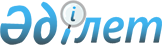 О признании утратившим силу решения маслихата Тайыншинского района Северо-Казахстанской области от 15 ноября 2017 года № 109 "Об утверждении Правил управления бесхозяйными отходами, признанными решением суда поступившими в коммунальную собственность Тайыншинского района Северо-Казахстанской области"Решение маслихата Тайыншинского района Северо-Казахстанской области от 16 ноября 2021 года № 101. Зарегистрировано в Министерстве юстиции Республики Казахстан 25 ноября 2021 года № 25394
      Маслихат Тайыншинского района Северо-Казахстанской области РЕШИЛ:
      1. Признать утратившим силу решение маслихата Тайыншинского района Северо-Казахстанской области "Об утверждении Правил управления бесхозяйными отходами, признанными решением суда поступившими в коммунальную собственность маслихата Тайыншинского района Северо-Казахстанской области" от 15 ноября 2017 года № 109 (зарегистрировано в Реестре государственной регистрации нормативных правовых актов под № 4378).
      2. Настоящее решение вводится в действие по истечении десяти календарных дней после дня его первого официального опубликования.
					© 2012. РГП на ПХВ «Институт законодательства и правовой информации Республики Казахстан» Министерства юстиции Республики Казахстан
				
      Временно осуществляющая полномочиясекретаря маслихатаТайыншинского районаСеверо-Казахстанской области 

А. Абдрахманова
